Digital Information Storage  - Computers and digital electronics store data in binary form – either all “on” or all “off” Binary to Decimal: 1101 = Decimal to Binary:Convert  237 to binary:Advantages of Binary:Conversion of analog to digital: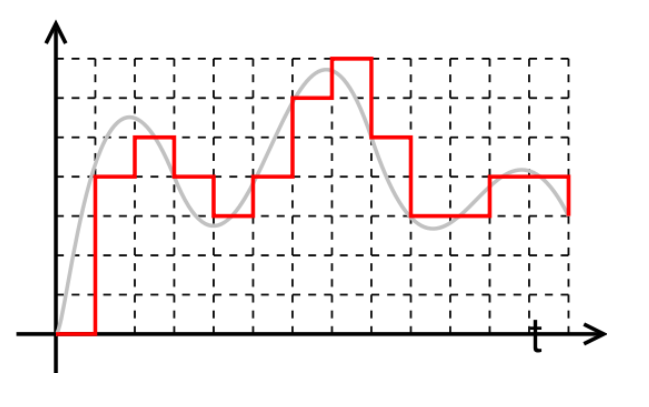 Sample rateSample depthInformation storage on a CD (or DVD)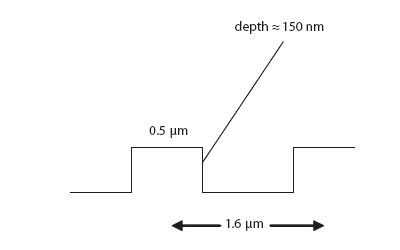 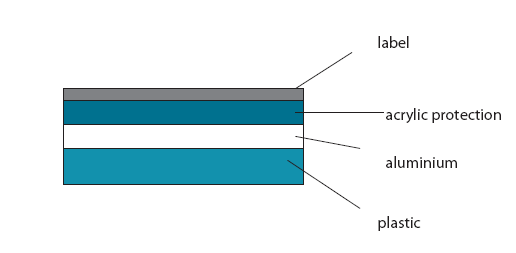 Destructive interference: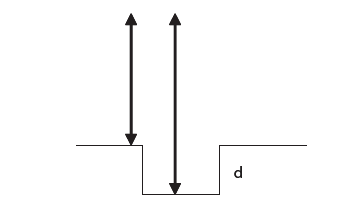 path difference = 1/2λ = 2dd = depth of pit (m)λ = laser wavelength (m)Example – if the pits are 150 nm deep, what wavelength of laser light will create destructive interference relative to this depth?Rayleigh Criterion and CD Laser Optics: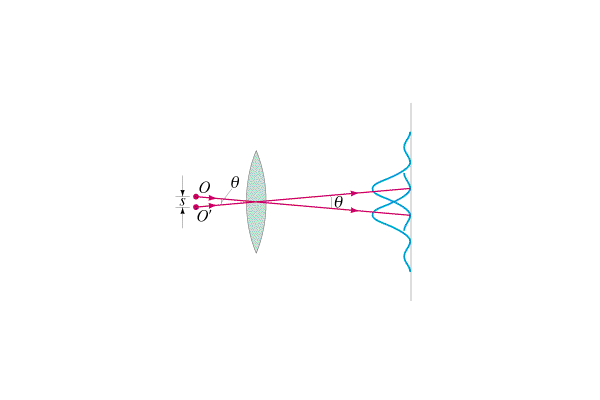 θ = Angle of resolution (Rad)r = min distance separating pits (m)d = distance to CD from lens (m)λ = Wavelength of laser (m)b = Diameter of CD Lens (m)Example - DVDs have pits that are about 0.74μm apart.  If the lens has a diameter of 4.2 mm, and the laser has a wavelength of 780 nm, what must be the maximum distance from the lens to the disc so that the reader can resolve the pits?1286432168421